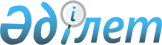 Об утверждении Правил благоустройства территорий населенных пунктов Западно-Казахстанской области
					
			Утративший силу
			
			
		
					Решение Западно-Казахстанского областного маслихата от 10 июля 2013 года № 11-3. Зарегистрировано Департаментом юстиции Западно-Казахстанской области 13 августа 2013 года № 3337. Утратило силу решением Западно-Казахстанского областного маслихата от 27 марта 2015 года № 23-12      Сноска. Утратило силу решением Западно-Казахстанского областного маслихата от 27.03.2015 № 23-12.      В соответствии с Кодексом Республики Казахстан "Об административных правонарушениях" от 30 января 2001 года, Экологическим кодексом Республики Казахстан от 9 января 2007 года, Законом Республики Казахстан от 23 января 2001 года "О местном государственном управлении и самоуправлении в Республике Казахстан", Законом Республики Казахстан от 16 июля 2001 года "Об архитектурной, градостроительной и строительной деятельности в Республике Казахстан", Законом Республики Казахстан от 24 марта 1998 года "О нормативных правовых актах" Западно-Казахстанской областной маслихат РЕШИЛ:



      1. Утвердить прилагаемые Правила благоустройства территории населенных пунктов Западно-Казахстанской области.



      2. Признать утратившим силу решение Западно-Казахстанского областного маслихата от 1 июня 2012 года № 3-2 "Об утверждении Правил благоустройства территории города Уральска" (зарегистрированное в реестре государственной регистрации нормативных правовых актов за № 3083 и опубликованное от 10 июля 2012 года в газетах "Орал Өңірі" и "Приуралье").



      3. Настоящее решение вводится в действие по истечении десяти календарных дней после дня первого официального опубликования.      Председатель сессии              А. Василец

      Секретарь областного маслихата   М. Құлшар      СОГЛАСОВАНО:      Исполняющий обязанности

      Министра регионального развития

      Республики Казахстан

      _____________К. Ускенбаев

      19.07.2013 г.

Утверждены

решением

Западно-Казахстанского

областного маслихата

от 10 июля 2013 года № 11-3 Правила

благоустройства территорий населенных

пунктов Западно-Казахстанской области 

1. Общие положения      1. Правила благоустройства территорий населенных пунктов Западно-Казахстанской области (далее - Правила) разработаны в соответствии с Кодексом Республики Казахстан "Об административных правонарушениях" Экологическим кодексом Республики Казахстан, Законом Республики Казахстан "О местном государственном управлении и самоуправлении в Республике Казахстан", Законом Республики Казахстан "Об архитектурной, градостроительной и строительной деятельности в Республике Казахстан" и другими нормативными правовыми актами Республики Казахстан.

      2. Правила устанавливают единые и обязательные к исполнению требования в сфере благоустройства, определяют порядок уборки и содержания территорий населенных пунктов области.

      3. Организация работ по благоустройству и санитарному содержанию территорий городов и сельских населенных пунктов возлагается на акимов района (города областного значения), района в городе, города районного значения, поселка, аула (села), аульных (сельских) округов, некоммерческие объединения, собственников помещений (квартир) в многоквартирных жилых домах, созданных с целью управления объектами кондоминиума, органы местного самоуправления, собственников и (или) пользователей зданий, строений, сооружений, земельных участков и землепользователей. 

2. Основные понятия      4. В настоящих Правилах используются следующие понятия:

      1) проезжая часть – элемент дороги, предназначенный для движения безрельсовых транспортных средств;

      2) контейнер - емкость для сбора твердых бытовых отходов;

      3) сбор отходов – деятельность, связанная с изъятием, накоплением и размещением отходов в специально отведенных местах или на объектах, включающая сортировку отходов с целью их дальнейшей утилизации или удаления;

      4) транспортировка отходов – перевозка отходов от мест их образования или хранения к местам или объектам обработки, утилизации или удаления;

      5) сооружение - искусственно созданный объемный, плоскостной или линейный объект, (наземный, надводный и (или) подземный, подводный) имеющий естественные или искусственные пространственные границы и предназначенный для выполнения производственных процессов, размещения и хранения материальных ценностей или временного пребывания (перемещения) людей, грузов а также размещения (прокладки, проводки) оборудования или коммуникаций. Сооружение также может иметь художественно-эстетическое, декоративно-прикладное, либо мемориальное назначение;

      6) санитарная очистка – система мероприятий, имеющих целью сбор, удаление и обезвреживание отходов, образующихся в населенном месте в результате жизнедеятельности населения;

      7) жидкие отходы - любые отходы в жидкой форме, за исключением сточных вод;

      8) тротуар - элемент дороги, предназначенный для движения пешеходов, примыкающий к проезжей части или отделенный от нее газоном;

      9) уполномоченный орган - государственное учреждение в области жилищно-коммунального хозяйства городов и районов (далее - уполномоченный орган);

      10) места массового отдыха населения – территории, выделенные в генеральных планах застройки городов, схемах районной планировки и развития пригородной зоны, в зонах размещения курортов, санаториев, домов отдыха, пансионатов, баз туризма, организованного отдыха населения (городские пляжи, парки, спортивные базы и их сооружения на открытом воздухе). 

3. Общие требования      5. Физические и юридические лица производят в границах отведенной и прилегающей территорий уборку, а также уход, содержание элементов благоустройства согласно архитектурным, санитарным и экологическим требованиям.

      6. Физические и юридические лица, в ведении которых находятся инженерные коммуникации, поддерживают санитарно-эстетическое состояние инженерных сетей и объектов и своевременно проводят ремонт соответствующих коммуникаций, проводят после их ремонта восстановление нарушенных покрытий и элементов.

      7. Уборку и содержание отведенных и прилегающих территорий, подъездов к ним от городских улиц производят физические и юридические лица, в собственности и (или) пользовании которых находятся строения, расположенные на отведенных территориях, самостоятельно или по договору со специализированными предприятиями.

      В случае если границы прилегающих к объектам территорий пересекаются, то уборка пересеченной части территории осуществляется в равных частях.

      8. Собственникам и (или) пользователям зданий, сооружений, индивидуальных жилых строений необходимо своевременно заключать договоры на вывоз бытовых отходов или самостоятельно осуществлять операции по размещению и удалению отходов.

      9. Территории объектов инженерной и транспортной инфраструктуры в отведенных границах благоустраиваются с учетом технических и эксплуатационных характеристик указанных объектов. Обязанности по благоустройству и содержанию территорий производятся собственниками и (или) пользователями объектов.

      10. Физические или юридические лица (заказчики работ), производящие дорожно–ремонтные работы, должны принимать меры по замене пришедших в негодность люков, решеток ливневой канализации, расположенных на автодорогах, а также обустраивать спуски с пешеходных тротуаров в местах перехода дорог для проезда инвалидных, детских колясок и для удобства пешеходов на участках проводимых работ.

      11. На территории городов и населенных пунктов области не допускается:

      1) сброс смета, бытового мусора, снега и льда в водосточные коллекторы во избежание засорения водосточной сети;

      2) вывоз, сброс мусора и снега в неустановленные места;

      3) перевозка транспортными средствами сыпучих грузов без тщательного их укрытия, исключающего возможность загрязнения улиц и (или) проезжей части;

      4) выдвижение или перемещение на проезжую часть магистралей, улиц и проездов, тротуары и газоны снега, счищаемого с внутриквартальных проездов, дворовых территорий, территорий предприятий, организаций, строительных площадок, объектов торговли и иного назначения;

      5) размещение объявлений, плакатов, листовок, различных информационных материалов, нанесение надписей и графических изображений без согласия собственника и (или) пользователя объекта и вне отведенных для этих целей мест, а равно без предусмотренных законодательством Республики Казахстан необходимых разрешений или согласований, полученных в установленном порядке;

      6) применение технической соли и других реагентов в качестве противогололедного реагента на тротуарах, посадочных площадках, остановках пассажирского транспорта, в парках, скверах, дворовых территориях и прочих пешеходных и озелененных зонах;

      7) роторная переброска и перемещение загрязненного и засоленного снега, а также скола льда на газоны, цветники, кустарники и другие зеленые насаждения;

      8) сброс опавшей листвы к комлевой части деревьев и кустарников;

      9) выброс на проезжую часть различного мусора или предметов, создающих опасность для движения;

      10) выброс из окон зданий, сооружений и жилых домов мусора и различных предметов;

      11) стоянка, мойка и парковка транспортных средств вне установленных мест, вне специально выделенных и обозначенных соответствующими дорожными знаками и (или) разметками мест;

      12) выдвижение, перемещение и складирование на проезжей части магистралей, улиц и проездов, тротуарах, на площади зеленых насаждений и газонах снега и скола льда, счищаемого с внутриквартальных проездов, дворовых территорий, территорий предприятий, организаций, строительных площадок, объектов торговли и иного назначения;

      13) сброс бытового и строительного мусора, отходов производства, тары, спила деревьев, опавшей листвы, снега, жидких отходов, кроме мест, специально отведенных уполномоченным органом города или районов;

      14) сброс неочищенных вод в водоемы;

      15) сжигание мусора, опавшей листвы, тары, производственных отходов, разведение костров на внутренних территориях предприятий и организаций, в скверах, парках, контейнерах для твердых бытовых отходов;

      16) устройство сливных и выгребных ям на территориях общего пользования;

      17) стоянка, въезд служебного и личного автотранспорта на зеленые зоны дворовых и внутриквартальных территорий, детские, бельевые и контейнерные площадки, пешеходные дорожки и тротуары; допускается движение машин дорожно-эксплуатационных и коммунальных служб, а также подъезд по кратчайшему пути транспортных средств, подвозящих грузы к объектам расположенным непосредственно у обочин, тротуаров или пешеходных дорожек, при отсутствии других возможностей подъезда;

      18) формирование снежных валов на пересечениях дорог, улиц и проездов в одном уровне и вблизи железнодорожных переездов, на участках дорог, оборудованных транспортными ограждениями или повышенным бордюром на тротуарах;

      19) строительство и переоборудование дворовых установок, выгребных ям и мусоросборных площадок на территории жилого объекта, организации, учреждения.

      12. Сбор и временное хранение отходов производства, образующихся в результате хозяйственной деятельности предприятий и организаций, осуществляется силами этих предприятий и организаций в специально оборудованных для этих целей местах в соответствии с утвержденными нормами образования и накопления отходов.

      Складирование отходов на территории предприятий и организаций вне специально отведенных мест и превышение лимитов на их размещение не допускается.

      13. К содержанию домашнего скота и птицы предъявляются следующие требования:

      1) выпас скота и птиц разрешается только в специально отведенных для этого местах;

      2) вывоз навоза и птичьего помета входит в обязанности собственника и (или) пользователя. 

4. Организация уборки и очистки

территории городов и населенных пунктов,

основные требования к уборке      14. Система санитарной очистки территорий населенных мест предусматривает рациональный сбор, удаление, обезвреживание и утилизацию бытовых и производственных отходов и осуществляется специализированными организациями.

      15. Физические и юридические лица независимо от форм собственности, также индивидуальные предприниматели, должны выполнять в соответствии с настоящими Правилами уборку, поливку и посыпку тротуаров песком, вывоз снега и мусора, очистку водостоков и дренажей в границах отведенной и прилегающий (по периметру объекта, но не далее проезжей части) территории.

      16. Контейнеры для сбора твердо бытовых отходов оснащают крышками.

      17. Количество специального автотранспорта определяется с учетом фактического развития застраиваемого участка и местных условий конкретного населенного пункта.

      18. На территории домовладений, организаций, культурно-массовых учреждений, зон отдыха выделяют специальные площадки для размещения контейнеров для сбора отходов с подъездами для транспорта.

      19. В местах общественного пользования устанавливаются урны. Очистка урн производится по мере их заполнения, но не реже одного раза в неделю.

      20. Сбор жидких отходов в домовладениях, где нет централизованной канализации, оборудуются выгребные ямы с водонепроницаемым выгребом, наземная часть снабжается крышкой и решеткой для отделения твердых фракций. При наличии дворовых туалетов выгреб может быть общим.

      21. При мойке проезжей части не рекомендуется выбивание струей воды смета и мусора на тротуары, газоны, посадочные площадки, павильоны остановок пассажирского транспорта, близко расположенные фасады зданий, объекты торговли и иного назначения.

      22. В летний период производится полив дорожных покрытий.

      23. Проезжая часть улиц, на которых отсутствует ливневая канализация, убирается специальными машинами.

      24. В период листопада опавшие листья своевременно убираются. Собранные листья вывозятся на специально отведенные участки или на поля компостирования.

      25. Заправка поливомоечных и подметально-уборочных машин осуществляется технической водой.

      26. Уборка территории санитарно-защитных зон промышленных предприятий осуществляется собственниками и (или) пользователями данных предприятий.

      27. Собственники и (или) пользователи зданий и сооружений, индивидуальных жилых строений должны своевременно заключать договоры на уборку бытовых отходов. 

5. Особенности уборки

территории в зимнее время      28. Зимняя уборка проезжей части улиц и проездов городов и населенных пунктов области осуществляется в соответствии с требованиями настоящих Правил и инструкций, определяющих технологию работ, технические средства и применяемые противогололедные реагенты.

      29. При уборке дорог в парках, лесопарках, садах, скверах, бульварах и других зеленых зонах допускается складирование снега, не содержащего химических реагентов, на заранее подготовленные для этих целей площадки при условии сохранности зеленых насаждений и обеспечения оттока талых вод.

      30. Дорожки, садовые скамейки, урны, прочие элементы и малые архитектурные формы, а также пространство перед ними и с боков, подходы к ним очищаются от снега и наледи.

      31. Наледь на тротуарах и проезжей части, образовавшаяся в результате аварий на инженерных сетях, скалывается и убирается собственниками и (или) пользователями сетей.

      32. Технологическая операция вывоза снега осуществляется в два этапа:

      1) первоочередной (выборочный) вывоз снега от остановочных павильонов пассажирского транспорта, наземных пешеходных переходов, с мостов и путепроводов, въездов на территорию больниц и других социально важных объектов;

      2) окончательный (сплошной) вывоз снега производится по окончании первоочередного вывоза в соответствии с очередностью, определяемой уполномоченным органом.

      33. Вывоз снега с улиц и проездов производится на специально подготовленные площадки.

      34. Уборка тротуаров и лестничных сходов на мостовых сооружениях осуществляется следующим образом:

      1) тротуары и лестничные сходы мостовых сооружений очищаются на всю ширину до покрытия от свежевыпавшего и уплотненного снега;

      2) в период интенсивного снегопада тротуары и лестничные сходы мостовых сооружений обрабатываются противогололедными материалами, расчищаются проходы для движения пешеходов;

      3) при оповещении о гололеде или его возникновении мостовые сооружения, в первую очередь лестничные сходы, а затем и тротуары, обрабатываются противогололедными материалами.

      35. Тротуары, дворовые территории и проезды очищаются от снега и наледи до асфальта, снег и скол вывозятся на специально подготовленные площадки. При возникновении наледи (гололеда) производится обработка мелким песком.

      36. Снег, счищаемый с дворовых территорий и внутриквартальных проездов, временно складируется на территории дворов в местах, не препятствующих свободному проезду автотранспорта и движению пешеходов, с последующим обязательным вывозом.

      37. Складирование снега на внутридворовых территориях должно предусматривать отвод талых вод.

      Места временного складирования снега после снеготаяния должны быть очищены от мусора и благоустроены.

      38. В зимнее время собственниками и (или) пользователями зданий, в жилых домах органами управления объектами кондоминиума должна быть организована своевременная очистка кровли от снега, наледи и сосулек.

      39. Очистка кровли зданий и жилых домов от снега, наледеобразований со сбросом его на тротуары допускается только в светлое время суток с поверхности ската кровли, обращенной в сторону улицы. Сброс снега с остальных скатов кровли, а также с плоской кровли должен производиться на внутренние дворовые территории.

      Перед сбросом снега необходимо провести охранные мероприятия, обеспечивающие безопасность движения пешеходов. Сброшенные с кровли зданий и жилых домов снег и наледь убираются и размещаются у края проезжей части для последующего вывоза специализированным предприятием. 

6. Уборка дорог, остановочных площадок      40. Уборку и содержание проезжей части улиц по ширине площадей, дорог и проездов дорожной сети городов и населенных пунктов, парковочных карманов, а также набережных, мостов, путепроводов производят специализированные предприятия на основании договора государственных закупок, заключенного с уполномоченным органом, на производство данных работ.

      41. Для обеспечения бесперебойной технологической уборки дорожного полотна от мусора, грязи и снега вдоль магистральных улиц в местах непосредственной близости объектов массового посещения не допускается стоянка автотранспортных средств ежедневно с 23.00 до 7.00 часов, в соответствующих местах устанавливаются необходимые дорожные знаки.

      42. Подметание дорожных покрытий, осевых и резервных полос, прибордюрной части магистралей, улиц и проездов осуществляется с предварительным увлажнением дорожных покрытий по графику, утвержденному уполномоченным органом.

      43. Проезжая часть дорог, осевые и резервные полосы, обозначенные линиями регулирования, полностью очищаются от всякого вида загрязнений, от песка и различного мелкого мусора.

      44. Обочины дорог очищаются от крупногабаритного и другого мусора. При выполнении работ не допускается перемещение мусора на проезжую часть улиц и проездов.

      45. Уборку остановочных площадок пассажирского транспорта городов и населенных пунктов производят предприятия, осуществляющие уборку проезжей части.

      46. Уборку территорий вокруг мачт и опор установок наружного освещения и контактной сети, расположенных на тротуарах, производят предприятия, ответственные за уборку территорий.

      47. Уборку территорий, прилегающих к трансформаторным и распределительным подстанциям, другим инженерным сооружениям, работающим в автоматическом режиме, а также к опорам линий электропередачи, производят владельцы данных объектов. Уборка и содержание территорий охранных зон под наземными трубопроводами производится собственниками и (или) пользователями сетей.

      48. Уборку мест временной уличной торговли и общественного питания, прилегающих к ним территорий до проезжей части улиц производят собственники и (или) пользователи данных объектов. Не допускается складирование тары на прилегающих газонах, крышах торговых палаток, киосков и других объектов торговли.

      49. При возникновении подтоплений, вызванных сбросом воды (откачка воды из котлованов, аварии на инженерных сетях), ответственность за их ликвидацию возлагается на организации, допустившие указанные нарушения. 

7. Содержание малых архитектурных форм      50. Территории жилой застройки, общественные зоны, скверы, улицы, парки, площадки для отдыха оборудуются малыми архитектурными формами.

      51. Малые архитектурные формы могут быть стационарными и мобильными, их количество и размещение определяются проектами благоустройства территорий.

      52. Малые архитектурные формы для территорий общественной застройки, площадей, улиц, скверов, парков, набережных изготавливаются по индивидуальным проектам.

      53. Проектирование, изготовление и установка малых архитектурных форм при новом строительстве в границах застраиваемого участка осуществляется заказчиком в соответствии с утвержденной проектно-сметной документацией.

      54. Конструктивные решения малых архитектурных форм должны обеспечивать их устойчивость и безопасность пользования.

      55. Содержание и ремонт малых архитектурных форм должны осуществлять их собственники и (или) пользователи. 

8. Благоустройство территорий жилого назначения      56. Территория, прилегающая к жилому зданию, благоустраивается, озеленяется, освещается и ограждается, подъездные пути и пешеходные дорожки должны иметь твердое покрытие.

      57. Свободные от застройки и дорог территории объектов должны благоустраиваться и озеленяться.

      58. Озелененные территории общего пользования благоустраиваются и оборудуются малыми архитектурными формами: фонтанами и бассейнами, лестницами, пандусами, подпорными стенками, беседками, светильниками. Число светильников следует определять по нормам освещенности территорий.

      59. На территории жилых кварталов, микрорайонов, а также на придомовых территориях, в границах отведенного земельного участка соблюдается следующий порядок:

      1) территория должна содержаться в чистоте, покрытия отмостков, тротуаров, пешеходных дорожек, внутриквартальных проездов и дорог должны быть без дефектов;

      2) не допускается самовольное строительство во дворах различного рода хозяйственных или вспомогательных построек;

      3) не допускается загромождение придомовых территорий строительными материалами;

      4) своевременно производится осмотр и очистка инженерных коммуникаций и колодцев. 

9. Порядок производства земляных

работ, содержание инженерных

сооружений и коммуникаций      60. Физические и юридические лица, в ведении которых находятся инженерные коммуникации, поддерживают санитарно-эстетическое состояние инженерных сетей и объектов и своевременно проводят их ремонт, последующее восстановление нарушенных покрытий и элементов.

      61. Физические и юридические лица, в ведении которых находятся инженерные коммуникации, должны контролировать их техническое состояние и не допускать нарушение благоустройства городов и населенных пунктов, а именно:

      1) не допускать затопления территорий и образования льда, контролировать санитарное состояние отведенных и охранных зон, контролировать целостность крышек люков, перекрытий колодцев и камер, нахождение решеток ливневой канализации на уровне твердого покрытия и содержание их в исправном состоянии;

      2) контролировать состояние твердого, либо грунтового покрытия над подземными сетями, которые могут нарушиться вследствие несоблюдения правил монтажа, обратной засыпки и эксплуатации, производить своевременный ремонт, очистку и окраску надземных инженерных коммуникаций, конструкций и сооружений.

      62. Все физические и юридические лица, работа которых связанна с прокладкой, ремонтом и реконструкцией инженерных коммуникаций путем разрушения дорожных покрытий, тротуаров, газонов, элементов благоустройства и инженерных сооружений, необходимо проводить только при наличии письменного разрешения (ордера), выданного уполномоченным органом.

      В ордер включаются требования о сроках и условиях восстановления благоустройства нарушенных покрытий. Ответственность за выполнение работ, связанных с прокладкой, ремонтом и реконструкцией инженерных коммуникаций путем разрушения дорожных покрытий, тротуаров, газонов, элементов благоустройства и инженерных сооружений несут собственники и (или) пользователи объектов.

      63. По окончании восстановительных работ, в случаях разрушения или просадки восстановленных участков в течение двух лет из-за некачественно выполненных работ, физические или юридические лица (заказчики работ) должны повторно восстановить нарушенное покрытие.

      64. Если при разрытии обнаружены подземные коммуникации, не обозначенные на проекте, то производитель работ уведомляет об этом уполномоченный орган и организацию, которой могут принадлежать эти коммуникации.

      65. Профилактическое обследование, очистка каналов, труб и дренажей, предназначенных для отвода поверхностных и грунтовых вод с территорий городов и населенных пунктов, очистка коллекторов ливневой канализации, дождеприемных колодцев производятся эксплуатирующими предприятиями; на дворовых территориях - органами управления объектом кондоминиума; на частных участках и территориях предприятий - владельцами территорий. 

10. Проведение аварийных работ      66. При возникновении аварии собственник и (или) пользователь инженерных коммуникаций и сооружений, эксплуатирующая организация незамедлительно принимают меры по ликвидации аварии и устранению последствий. При этом обеспечивается безопасность людей и движения транспорта, а также сохранность расположенных вблизи наземных или подземных сооружений, объектов инфраструктуры, зеленых насаждений.

      67. Одновременно с направлением аварийной бригады к месту аварии эксплуатирующая организация сообщает о характере и месте аварии в организации, имеющие в районе аварии наземные или подземные сооружения, в уполномоченный орган и органы внутренних дел, а также другие заинтересованные службы.

      68. Физические и юридические лица, имеющие в зоне аварии наземные или подземные сооружения, при получении информации об авариях направляет на места своих представителей с исполнительными чертежами, которые должны указать расположение подведомственных им сооружений и инженерных коммуникаций на местности.

      69. Физические и юридические лица, складирующие материалы или другие ценности вблизи места аварии, по требованию сотрудников аварийных работ освобождают участок.

      70. Место производства аварийных работ ограждается щитами или заставками установленного образца с устройством аварийного освещения и установкой красных габаритных фонарей. На проезжей части улицы (магистрали) по согласованию с органами внутренних дел устанавливаются соответствующие дорожные знаки. Лица, ответственные за производство работ по ликвидации аварии, контролируют работу аварийного освещения, наличие ограждений (заставок), дорожных знаков до полного окончания работ.

      71. Для ликвидации последствий аварии и восстановления благоустройства территории необходимо оформить разрешение на производство земляных работ в течение суток со дня возникновения аварии. В случае не оформления разрешения на производство земляных работ в установленные сроки какие-либо земляные работы считаются несанкционированными.

      72. Восстановление нарушенного дорожного покрытия и других элементов благоустройства осуществляется эксплуатирующими организациями инженерных сетей немедленно после завершения аварийных работ.

      73. Производство плановых работ под предлогом аварийных не допускается. 

11. Содержание наружного освещения и фонтанов      74. Освещение территорий городов и населенных пунктов обеспечивается эксплуатирующими организациями посредством установок наружного освещения (далее - УНО), к которым относятся:

      1) устройства электроснабжения, распределительные сети;

      2) устройства защиты и заземления электросетей;

      3) устройства управления;

      4) опоры кронштейнов, тросовых подвесов.

      75. Содержание и обслуживание УНО включает следующие мероприятия:

      1) поддержание технически исправного состояния УНО, при котором количественные и качественные показатели соответствуют заданным параметрам, включая замену ламп и вышедших из строя рассеивателей в светильниках, чистку светильников, замеры уровня освещенности;

      2) обеспечение регламентируемого режима работы УНО, контроль за своевременным включением и выключением по графику, выявление не горящих светильников, повреждений, немедленное их устранение;

      3) окраска металлических опор, кронштейнов и элементов УНО в зависимости от состояния покрытия.

      76. Включение наружного освещения улиц, площадей, набережных и других объектов производится при снижении уровня естественной освещенности в вечерние сумерки, а отключение при повышении уровня естественной освещенности в утренние сумерки.

      77. Вывоз вышедших из строя опор освещения на основных магистралях осуществляется эксплуатирующими предприятиями незамедлительно; на остальных территориях, а также демонтируемых опор - в течение суток.

      78. Ответственность за состояние и эксплуатацию фонтанов возлагается на эксплуатирующую организацию.

      79. Сроки включения фонтанов, режимы их работы, график промывки и очистки чаш, технологические перерывы и окончание работы определяются уполномоченным органом.

      80. В период работы фонтанов очистка водной поверхности от мусора производится ежедневно. Эксплуатирующая организация содержит фонтаны в чистоте и в период их отключения. 

12. Ответственность за нарушение Правил      81. За нарушение настоящих Правил, физические и юридические лица несут ответственность в соответствии с Кодексом Республики Казахстан "Об административных правонарушениях".
					© 2012. РГП на ПХВ «Институт законодательства и правовой информации Республики Казахстан» Министерства юстиции Республики Казахстан
				